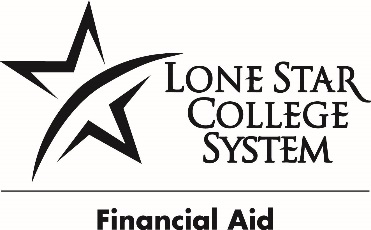 POSITION SUMMARYPRIMARY RESPONSIBILITESREQUIRED QUALIFICATIONSHigh School Diploma or EquivalentKNOWLEDGE SKILLS AND ABILITESUSE OF EQUIPMENT AND MACHINERYPOSITION NUMBER: NH00003POSITION NUMBER: NH00003JOB TITLE:   Student Worker I, Call Center SpecialistCollege Work Study PositionDEPARTMENT: Public Relations & Community OutreachPAY:  7.54 per/hr.CAMPUS: HOURS: Up to 19.5 per/wk.